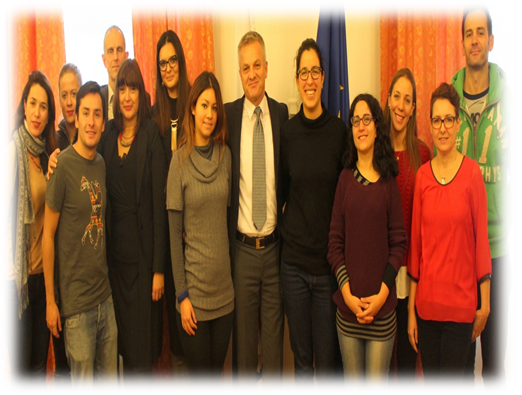 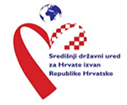 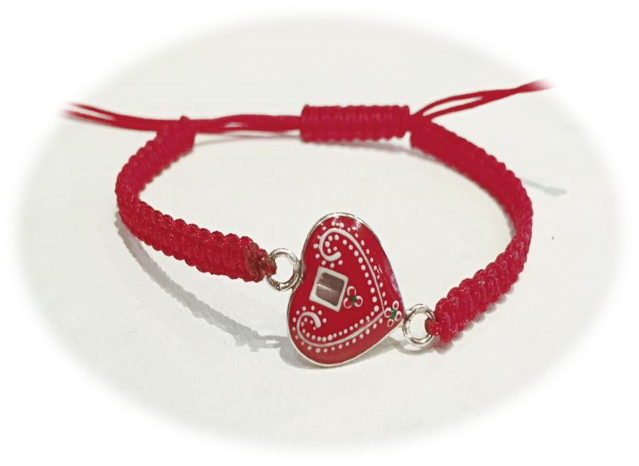 Introductory speech by State Secretary 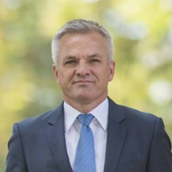 Dear descendants of Croatian expatriates,It is a great honour and pleasure to greet you on behalf of State Office for Croats Abroad, all of you who were awarded the scholarship for learning Croatian language. We appreciate your knowledge and awareness you have about the country of your origin as well as  the readiness you expressed to come here in order to get familiar in the best possible way with Croatian language and culture, the language and culture of your ancestors.Today when Croatia is an independent and sovereign country, our mutual bonds and cooperation are of special importance. One of the strategic goals of the Republic of Croatia and the task of this State Office is to strengthen Croatian communities abroad and their links with the homeland. We pay special attention to preservation of Croatian identity, providing special care for all Croats and their descendants. Therefore, the preservation, studying and promotion of Croatian language is of utmost importance. Thus, we would like to make our mutual cooperation even closer and to encourage Croats abroad to return to the Republic of Croatia. Our biggest success should be togetherness and therefore we would like to carry out all programs and projects in full cooperation with you and Croatian communities all over the world. The purpose of this guidebook is to provide assistance upon the arrival to Croatia and while attending the programme of Croatian language, so as to efficiently solve numerous difficulties that all those visiting a certain country for the first time are faced with. This mostly refers to the issues of administrative nature, that are stipulated by regulations and common procedures of various institutions and offices. We have tried to include the issues that seem most important from our experience so far, but we would like to emphasise that State Office will always remain at your disposal for all individual needs and situations in public sphere in the Republic of Croatia. In this respect I wish you a warm welcome and I believe that your stay in our beautiful homeland studying Croatian language and learning about Croatian culture will be productive, and to our mutual benefit and satisfaction.I wish you a pleasant stay and life in the homeland.State SecretaryZvonko Milas 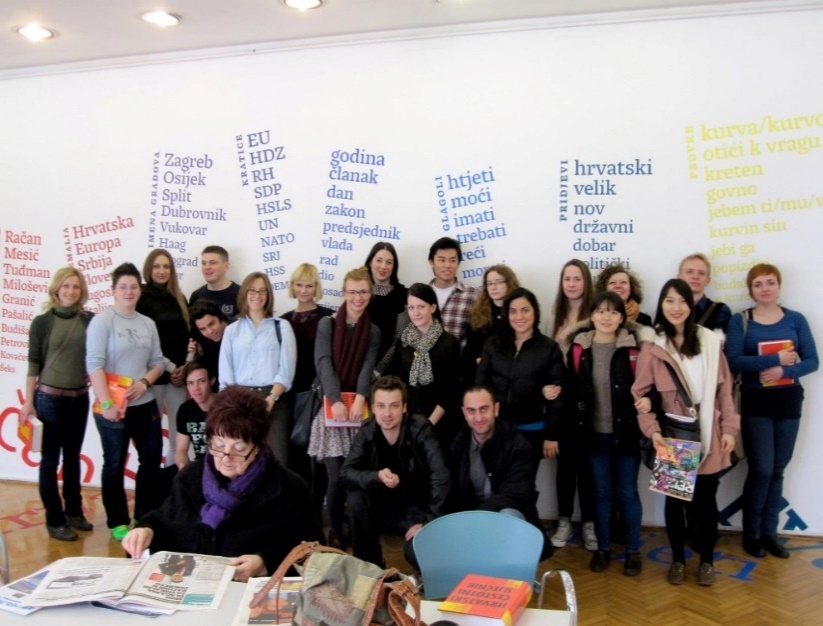 What does scholarship for the programme of Croatian language learning comprisesBy signing the agreement with the State Office, as scholarship provider, scholarship recipients gain certain rights and have certain responsibilities. RIGHTSFor each scholarship recipient of the State Office for Croats Abroad the Office covers: course costs in the amount of HRK 4,500 per semesteraccommodation costs in the amount of HRK 300 per monthcosts of subsidised meals up to two meals per day  costs of personal needs – pocket money – in the amount of 100 HRK per monthIn order to fully exercise the right covering the costs stated, scholarship recipients must perform the following: DUTIES attend classes regularlypass the final exam andinform  the State Office about the change of residence or travel (e.g. each absence from the classes or student residence longer than 3 days and travel during the course) What needs to be done upon arrival to the Republic of CroatiaUpon arrival to the Republic of Croatia it is necessary to do the following: STEP  1 – State Office for Croats Abroad STEP  2 – Tax administration STEP  3– Ministry of the Interior  STEP  4 – Regulate health insuranceAdditional steps and information for the following areas are: ADDITIONAL STEPSADDITIONAL CONTACTS AND INFORMATION3.1. Signing the Agreement on awarding scholarship for Croatian language learningState Office scholarship recipients will get the notice about the date and time of signing the Agreement with the State Office. Upon signing the Agreement, the State Office scholarship recipients shall: Take the Agreement on allocating funds for Croatian language learningTake the certificate of course attendance for the purpose of residence application and Take  X-card – card for subsidised meals3.2.	Residence registration in the Republic of CroatiaUpon arrival to the Republic of Croatia it is necessary to register the residence at the Ministry of the Interior in the following police stations or police administrations:ZAGREB - Petrinjska 30, ZagrebSPLIT - Trg Hrvatske bratske zajednice 9, Split  RIJEKA -  Žrtava fašizma 3, RijekaResidence registration for PARTICIPANTS WITHOUT CROATIAN CITIZENSHIP In order to obtain residence permit it is necessary to submit the relevant request, required documents and apply with all documents requested to a competent police station or police administration.  	REQUEST FOR RESIDENCE REGISTRATION      ADDITIONAL DOCUMENTS REQUIRED    COST OF RESIDENCE REGISTRATIONAfter completed procedure a biometric residence card is issued as a proof of approved residence. Note: Application for extended residence permit shall be submitted at least 60 days before your temporary residence permit expires.Residence permit application for PARTICIPANTS WHO ARE CROATIAN NATIONALS For the purpose of obtaining residence permit it is necessary to fill in the relevant request, enclose the required documents and submit application with all the documents to a competent police administration or police station. APPLICATION FOR ISSUANCE OF APPROVAL FOR TEMPORARY RESIDENCE ADDITIONAL DOCUMENTS REQUIRED Certificate is issued upon registration of residence.Note: Croatian nationals are exempted from paying administrative fees for registration of residence. 3.3. 	Health insurance in the Republic of CroatiaProof of health insurance is submitted with the application for residence permit at a competent police station or police administration (refers to item 3.2.). Health insurance regulation differs in the following three categories: Citizens of EU, EEA and Switzerland should submit:Citizens of the countries that have health care agreement with the      Republic of Croatia should submit:(Bosnia and Herzegovina, Macedonia, Serbia, Montenegro and Turkey)Citizens of the countries that do not have health insurance agreement with the Republic of Croatia (not included in the previous two groups)Health insurance may be regulated at the following addresses of Croatian Health Insurance Fund (HZZO): ZAGREB: Margaretska ulica 3., tel: 01/4806 333, Jukićeva ulica 12., tel: 01/4882 100, Klovićeva ulica 1., tel: 01/4359 555SPLIT:Obala Kneza Branimira 14, tel 021/408-900RIJEKA: Slogin Kula 1, tel: 051/355-311Detailed information on compulsory health insurance is available at http://www.hzzo.hr/.Additional information   Issuance of student pass to be used for public transportIn order to exercise the right for monthly student pass for public transport - tram or bus service - it is necessary to submit the following documents: While topping up the pass you can purchase a monthly or annual pass depending on the amount you pay. The cost of annual pass is HRK 1,200 and monthly pass is HRK 120.  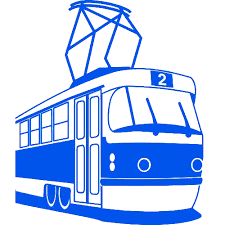   Offices where student pass can be issued: Bus and tram timetables:For public transport in Zagreb –timetable available at http://www.zet.hr/For public transport in Rijeka  – timetable available at http://www.buscroatia.com/hr/kolodvor-rijeka-autobusi/ For public transport in Split – timetable available athttp://www.ak-split.hr/HR/vozni.red/VozniRedOdlazaka.aspx Acquiring Croatian citizenship In case you decide to acquire Croatian citizenship during your stay in the Republic of Croatia you should contact the State Office which will provide help with the procedure.Note:  If you want to receive a certificate of registration in the Register of Croatian citizens in the Republic of Croatia you need to pay HRK 1,500 when receiving the certificate regardless of the fact that you paid a fee at a consular office. After being informed by competent officials you will take the certificate at the police station Zagreb, Petrinjska 30.CERTIFICATE OF NATIONALITY Certificate of nationality is an official document serving as proof of Croatian citizenship.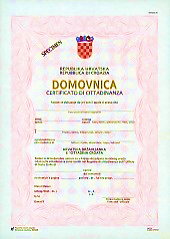 Upon receiving the certificate of registration in the Register of Croatian citizens, you can require nationality certificate at the General Register Office of the Town of Zagreb, Ilica 25. Cost of fee is HRK 25. PASSPORTPassport is a public document also serving as proof of identity and Croatian citizenship, and is issued for unlimited number of trips abroad. 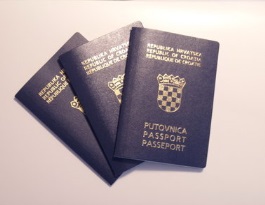 For urgent procedure of passport issuance it is necessary to do the following: You should request passport issuance at the Ministry of the Interior.Cost: HRK 410 for passport issuance and administrative fee of HRK 140. Detailed information on passport issuance is available at http://www.policija.hr/44.aspxRecognition of foreign qualifications Croatian citizens, foreign citizens and persons without citizenship have the right to get their foreign education qualifications recognized.      Procedure for recognition of primary and secondary education qualifications:Procedure for recognition of higher education qualifications and a      period of study:Recognition of specializations and professional examinations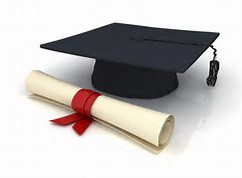 Croatian Heritage Foundation Croatian Heritage Foundation prepares and organizes various cultural, sporting and other events for Croatian immigrant population. One of its programmes is organization of summer schools of Croatian language. Programmes can be found on website www.matis.hr. Contact for Zagreb: Trg Stjepana Radića 3,email: hmi-info@matis.hr; Tel: 01/ 6115- 116;Contact for Rijeka: Trpimirova 6; email: rijeka@matis.hr; Tel: 051/ 214 557Contact for Split: Marmontova 5, email: split@matis.hr; Tel: 021/321 904

                         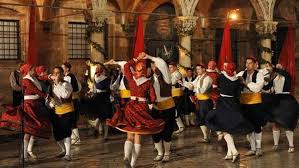 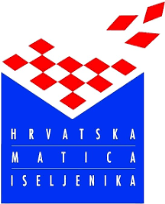 Tourist Boards You should contact Tourist Board of a certain town to get information about events, organized trips/daily excursions in the Republic of Croatia.Zagreb Tourist Board, Kaptol 5, Zagreb	Tel: +385 1 48-98-555	website: www.tzgz.hr Split Tourist Board, Obala Hrvatskog narodnog preporoda 9, Split	Tel: +385 (0)21 348 600	website: www.visitsplit.comRijeka Tourist Board, Užarska 14, Rijeka	Tel: +385 51 315 710Note: In case you travel outside the Republic of Croatia during your stay in the Republic of Croatia you are obliged to inform the State Office for Croats Abroad. Information for studentsSTUDENT CENTRE ZAGREB http://www.sczg.unizg.hr/opci-podaci/STUDENT CENTRE SPLIT http://www.scst.unist.hr/ STUDENT CENTRE RIJEKA http://www.scri.uniri.hr/STUDENT ASSOCIATIONS ZAGREB - http://www.mojfaks.com/studentske-udrugeSPLIT - http://www.unist.hr/studiranje-u-splitu/studentske-udrugeRIJEKA http://uniri.hr/index.php?option=com_content&view=article&id=1133&Itemid=221&lang=hrEmergency call number (ambulance, police, fire department) – 112List of student restaurants ZAGREBRestaurant Cassandra, Unska 3Restaurant "SUPERFAKS", Pierottijeva 6Fast food restaurant „Bologna", Horvatovac 102aFast food restaurant "Tekstilni", Pril. Baruna Filipovića 28aRestaurant Borongaj, Borongajska cestaFast food restaurant at Faculty of Mechanical Engineering and Naval Architecture, Ivana Lučića 5Restaurant at Faculty of Agriculture, Svetošimunska 25Restaurant at Academy of Fine Arts, Ilica 85Restaurant at Faculty of Economics and Business, Trg J. F. Kennedyja 6Restaurant at School of Medicine , Šalata 3bRestaurant at Faculty of Veterinary Medicine , Heinzelova 55 Restaurant Savska, Savska cesta 25 Restaurant in Student residence "Cvjetno naselje", Odranska 8 Restaurant in Student residence "Lašćina", Lašćinska cesta 32 Restaurant in Student residence "Stjepan Radić", Jarunska 2Odeon" catering service Branko Babić, A. Kačića-Miošića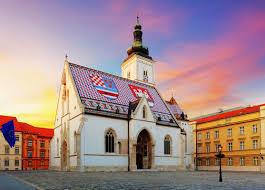 RIJEKABistro "PRAVRI", Hahlić 6 Bistro "RITEH", Vukovarska 58 Cafe bar "Infuzija", Viktora Cara Emina 5 Cafe bar "Medicinar", Braće Branchetta 20 Cafe bar "Kampus", Radmile Matejčić 5 Restaurant Indeks, Krešimirova ul. 18 Restaurant Mini, Čandekova ul. 4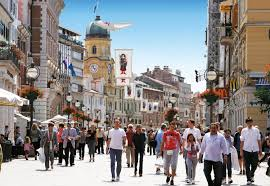 SPLITCaffe bar "Kantun C", Šoltanska 2 Dom "Bruno Bušić", Spinutska 37 Hostel Spinut, Spinutska bb Restaurant at Faculty of Economics, Matice Hrvatske 31 Restaurant at Faculty of Electrical Engineering, Mechanical Engineering and Maritime Architecture, Ruđera Boškovića bb Restaurant Faculty of Humanities, Radovanova 13 Restaurant FPMZS-a, Teslina 12 Restaurant at Faculty of Civil Engineering and Architecture, Matice Hrvatske 5 Restaurant "Index", Svačićeva 8Restaurant at Faculty of Law, Domovinskog rata 8Student restaurant SKVUŠ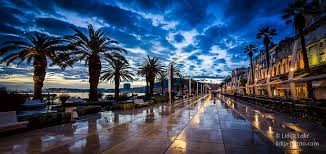 STATE OFFICE FOR CROATS ABROADWISHES YOU A PLEASANT STAY IN THE HOMELAND!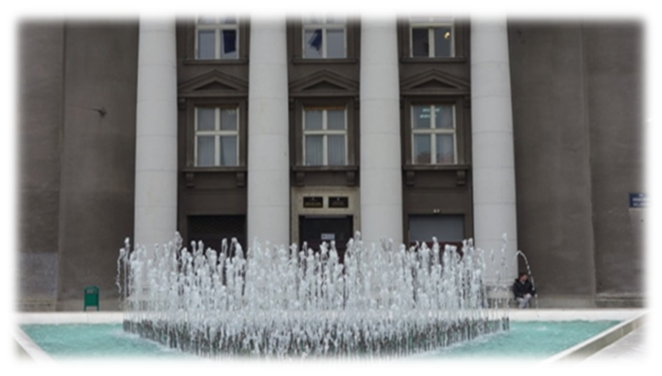 Trg hrvatskih velikana 610 000 ZagrebTel: +385 (01)6444 680Fax: +385 (01) 6444 688E-mail: ured@hrvatiizvanrh.hr Web-site: www.hrvatiizvanrh.hr Contacts:Viktor Škovrlj - for all queries related to programme of Croatian language learning; tel: 01/6444-683; E-mail: vskovrlj@hrvatiizvanrh.hrMarija Matek - for all queries related to status issues; tel: 01/6444-670; E-mail: mmatek@hrvatiizvanrh.hr